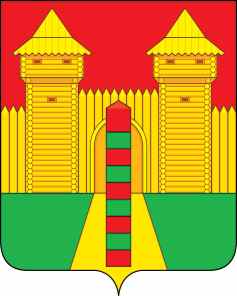 АДМИНИСТРАЦИЯ  МУНИЦИПАЛЬНОГО  ОБРАЗОВАНИЯ «ШУМЯЧСКИЙ  РАЙОН» СМОЛЕНСКОЙ  ОБЛАСТИРАСПОРЯЖЕНИЕот 05.05.2023г. № 120-р        п. ШумячиО признании утратившим силу распоряжение Администрации муниципального образования «Шумячский район» Смоленской областиВ связи с отменой 9 Мая 2023 года праздничных мероприятий, посвященных Дню Победы в Великой Отечественной войнеПризнать утратившим силу распоряжение Администрации муниципального образования «Шумячский район» Смоленской области от 24.04.2023г. № 110-р «Об ограничении движения».  Контроль за исполнением настоящего распоряжения возложить на начальника Отдела по культуре и спорту Администрации муниципального образования «Шумячский район» Смоленской области Т.Г. Семенову.Глава муниципального образования«Шумячский район» Смоленской области				А.Н. Васильев